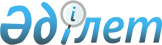 Қазақстан Республикасы Министрлер Кабинетінің 1994 жылғы 15 наурыздағы N 273 қаулысына өзгерістер енгізу туралы
					
			Күшін жойған
			
			
		
					Қазақстан Республикасы Үкіметінің 2002 жылғы 20 сәуірдегі N 453 қаулысы. Күші жойылды - Қазақстан Республикасы Үкіметінің 2013 жылғы 31 желтоқсандағы № 1482 қаулысымен

      Ескерту. Күші жойылды - ҚР Үкіметінің 31.12.2013 № 1482 қаулысымен.      Қазақстан Республикасының Үкіметі қаулы етеді:

      1. "Қожа Ахмет Иассауи атындағы Халықаралық Қазақ-Түрік университетінің мәселелері" туралы Қазақстан Республикасы Министрлер Кабинетінің 1994 жылғы 15 наурыздағы N 273 P940273_ қаулысына мынадай өзгерістер енгізілсін:

      көрсетілген қаулыға қосымшада:

      Қазақстан Республикасынан Қ.А.Иассауи атындағы Халықаралық Қазақ-Түрік университеті Өкілетті Кеңесінің құрамына мыналар енгізілсін:Беркімбаева               - Қазақстан Республикасының Білім

Шәмша Көпбайқызы            және ғылым министрі,

                            Кеңес төрағасының орынбасары;Мусин                     - Қазақстан Республикасы Премьер-

Ерік Мазанұлы               Министрінің Кеңсесі Әлеуметтік-

                            мәдени даму бөлімінің меңгерушісі;     "Сәбден Оразалы Сәбденұлы" деген жол мынадай редакцияда жазылсын:

     "Сәбден Оразалы Сәбденұлы - Қ.А.Иассауи атындағы Халықаралық Қазақ-Түрік университетінің ректоры";

     көрсетілген құрамнан Нұралы Сұлтанұлы Бектұрғанов, Рүстем Қабидоллаұлы Жоламан шығарылсын.

     2. Осы қаулы қол қойылған күнінен бастап күшіне енеді.     Қазақстан Республикасының

     Премьер-Министрі
					© 2012. Қазақстан Республикасы Әділет министрлігінің «Қазақстан Республикасының Заңнама және құқықтық ақпарат институты» ШЖҚ РМК
				